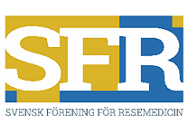 Dagordning årsmöte 14 mars 2024 för Svensk förening för resemedicin.Mötet hålls digitalt via Microsoft Teams start 20:15. Föreläsning om RS vaccination 19:30.årsmötets öppnandeval av ordförandeanmälan av styrelsens val av protokollföraregodkännande av röstlängdgodkännande av dagordningval av två personer att jämte ordförande justera protokolletfråga om kallelse skett i behörig ordninggenomgång av styrelsens årsredovisninggenomgång av revisorernas berättelserbeslut om fastställande av resultat - och balansräkningbeslut om ansvarsfrihet för styrelsens ledamöterfastställande av medlemsavgiftval av styrelseledamöterval av två revisorerval av valberedningbehandling av motioner från medlemmarna Övriga frågor:Förslag från styrelsen om att upplösa föreningen från 1/1 2025 och gå samman med Svensk förening för tropikmedicin i den nya föreningen Svensk förening för tropik- och resemedicin. Se bilaga.årsmötets avslutandeBilaga till dagordning årsmöte Svensk förening för resemedicin 14 mars 2024Förslag från styrelsen om sammanslagning med Svensk förening för tropikmedicin (SFT)Bakgrund: SFT och SFR var en gemensam förening fram tills 2009 då SFR bildade en egen fristående förening. Båda föreningar har problem med att hitta individer som kan engagera sig i föreningarna och driva dem vidare. Vi har många överlappande intresseområden samt goda erfarenheter av samarbete till exempel när vi organiserade Tropik och resemedicindagarna hösten 2022. SFT är sektion inom Läkaresällskapet (SLS). SFT betalar en administrativ avgift dit varje år. Vi kan då låna deras mindre lokaler utan kostnad. SFT är medlem i Festmih (federation of european societies of tropical medicine and international health) som ordnar ECTMIH-konferensen vartannat år. Kostnad ca 5 Euro per medlem. Får 10% på deltagaravgiften till ECTMIH. SFR är en av 12 medlemsorganisationer från 8 länder i NECTM (Northern European Conferences on Travel Medicine). NECTM är en ideell organisation vars syfte är att organisera en internationell konferens vartannat år. Föreningarna turas om att organisera dessa konferenser. Senast Sverige gjorde det var 2018 i Stockholm. Nästa konferens är i Köpenhamn 22/5-24/5 2024. SFR betalar ingen avgift till NECTM men har liksom övriga medlemsorganisationer fört över 8000 EUR till ett gemensamt konto som fungerar om en buffert för den förening som organiserar aktuell konferens. Detta gjordes senast i mars 2022. Den förra bufferten behövde användas när konferensen 2020 ställdes in på grund av coronapandemin. Konferensen genererar oftast ett överskott som fördelas jämt mellan föreningarna. Medlemmar betalar en reducerad anmälningsavgift till NECTM konferenserna.Fördelar med ett sammangående.- ökad möjlighet att få fler individer engagerade i styrelsearbetet- ökat nätverk inom området- ökad möjlighet att anordna vetenskapliga sessioner och utbildningar tillsammansNackdelar med ett sammangående.Olika intressegrupper med olika behov Beslut som togs på SFRs årsmöte 2023:Styrelsen föreslår att årsmötet tar ett inriktningsbeslut om att se över möjligheter till sammanslagning med Svensk förening för tropikmedicin och att styrelsen får i uppdrag att genomföra detta. Utdrag ur stadgarna: Stadgeändringar kan endast ske på årsmötet. Föreningen kan upplösas efter beslut på två föreningsstämmor varar en ska vara ett årsmöte om kvalificerad majoritet (2/3 av rösterna) står bakom beslutet.Arbetsgrupp:En arbetsgrupp bildades hösten 2023 med representanter från styrelsen i SFR (Lena Modig och Martin Angelin) tillsammans med representanter från Svensk förening för tropikmedicin (Charlotta Rydgård och Robert Spörndly) samt Helena Hervius-Askling som tidigare styrelsemedlem i SFR.Förslag från arbetsgruppen:En ny förening, Svensk förening för tropik- och resemedicin bildas från den 1/1 2025. Detta kommer att gå till så att Svensk förening för resemedicin upplöses och att Svensk förening för tropikmedicin byter namn. Medlemmarna från Svensk förening för resemedicin kommer att flyttas över till den nya föreningen liksom föreningens tillgångar på vårt plusgirokonto. Plusgirokontot avslutas därefter. Svensk förening för resemedicins hemsida liksom förenings email upphör och SFTs hemsida och email kommer att användas av den nya föreningen. Medlemsregistret i SFT hanteras av läkarförbundet sedan en längre tid tillbaka. En diskussion pågår om medlemsregistret för den nya föreningen kan hanteras av SLS istället. Medlemsavgiften kommer att fortsätta vara 250kr. För studerande och pensionärer kommer medlemsavgiften att vara halva den summan. Ett förslag på stadgarna för den nya föreningen har utarbetats och godkänts av styrelserna för de båda föreningarna. Det som ännu inte är helt klart i den nya stadgarna är hanteringen av medlemsregistret enligt ovan.Om årsmötet bifaller styrelsens förslag om detta kommer sedan en extra föreningsstämma hållas i höst för att bekräfta beslutet om att upplösa föreningen.  FörslagStadgar Svensk förening för tropik- och resemedicin (SFTR)§1
Föreningen utgör en professionell sammanslutning inom ämnesområdena tropik- och resemedicin. Ändamålet med föreningen är att främja kunskap och utveckling i föreningens ämnesområden inkluderande klinisk handläggning, utbildning och forskning. Detta skall ske genom ett aktivt nätverk inom området samt anordnandet av möten med vetenskapliga föredrag och diskussioner, seminarier och kursverksamhet. Föreningen har även möjlighet att dela ut stipendium till medlemmar.Föreningen är sektion inom Svenska Läkaresällskapet (SLS) och intresseförening i Sveriges Läkarförbund (SLF).§2
Föreningen avger utlåtande och förslag i frågor, som av SLS överlämnas för utredning och yttrande. Vid handläggningen av sådana ärenden, som berör andra sektioner eller medlemsföreningar i SLS, skall samråd med dessa ske.§3
Till medlem kan antas läkare, sjuksköterska, annan medicinsk yrkesutövare, student på vårdutbildning och yrkesutövare inom medicinen närstående verksamhet. Ansökan om medlemskap till föreningen görs till styrelsen via föreningens hemsida. Medlemsregistret förvaltas av Sveriges Läkarförbund (SLF), som tillser att gällande lagstiftning vad gäller personintegritet i relation till SLF följs. Föreningsmedlem behöver inte vara medlem i SLF. Föreningens medlemsregister innehåller namn, födelsedata, adress, telefonnummer, e-post, yrkesverksam/student/pensionär, betalningssätt och information om man är medlem i SLF. Om man är medlem i SLF lagras datum för läkarexamen eller specialistbevis.Styrelsemedlem skall vara enskild medlem eller associerad medlem i Svenska Läkaresällskapet (SLS). Övriga föreningsmedlemmar bör vara enskilda medlemmar eller associerade medlemmar i SLS. Föreningsmedlem bör vara enskild medlem i SLS för att kunna delta i beslut i speciella frågor som avses i § 2.Medlem som önskar utträda ur föreningen ska anmäla detta skriftligen till styrelsen, som beviljar utträde. Medlem anses dessutom ha utträtt ur föreningen om fastställd årsavgift inte betalats under två på varandra följande år.§3a
Medlemsregister i relation till Svenska Läkaresällskapet (SLS). Medlemsregistret ska årligen senast den 1 november lämnas till SLS för att sektionens mandat i SLS’ fullmäktige ska kunna beräknas. Antal enskilda medlemmar i SLS som också är medlem i sektionen är grund för mandat. Sektionen ska rapportera in antal enskilda medlemmar i SLS som också är medlemmar i sektionen genom att lämna in medlemsregistret till SLS angivna datum. Uppgifterna som lämnas ska avse de medlemmar i registret som fanns registrerade den 1 september samma år.§4
Till hedersledamot kan föreningens årsmöte på förslag av styrelsen kalla svensk eller utländsk person, vars insatser varit av utomordentlig betydelse för utvecklingen av tropik- och/eller resemedicin eller som särskilt främjat föreningens syften.§5
Föreningens angelägenheter handhas av en vid årsmötet vald styrelse bestående av minst sju ledamöter: ordförande, vice ordförande, sekreterare, skattmästare och minst tre övriga ledamöter (vetenskaplig sekreterare/stipendieansvarig, medlemsansvarig, web-ansvarig). Jämn köns-, yrkes- och geografisk fördelning av styrelseposterna bör eftersträvas. Samtliga väljs på en period av 2 år. Ordförande bör väljas ett år och vice ordförande påföljande år om möjligt.
Ansvarig utgivare för hemsidan är föreningens ordförande.Föreningens firma tecknas av styrelsen. Bankärenden som föreningens konton, kan även tecknas av ordförande och kassör var för sig genom fullmakt. Brådskande ärenden kan också tecknas av två styrelseledamöter i föreningen. En av dessa bör vara ordförande i andra hand vice ordförande.Uppgifter om föreningens funktioner skall efter förrättade val omedelbart tillställas Svenska Läkaresällskapet och Sveriges läkarförbund.§6
Styrelsen sammanträder på kallelse av ordförande. Ordförande är skyldig att sammankalla styrelsen, om minst två styrelseledamöter gör framställning om det. Styrelsen är beslutsmässig när minst halva antalet ledamöter är närvarande. Omröstning är öppen, om ej annat begärs. Vid lika röstetal gäller den mening ordföranden biträder. Vid styrelsemöte skall liksom vid föreningsmöte och årsmöte protokoll föras.Ärenden kan även avgöras med sammanträde per e-mail, telefon eller digitalt möte om samtliga styrelseledamöter är eniga om detta.Beslut i ärenden som berör Svenska Läkaresällskapets (SLS) gemensamma angelägenheter skall snarast tillställas SLS’ nämnd genom utdrag ur protokoll. Beslut i ärenden som berör Sveriges Läkarförbunds (SLF) respektive gemensamma angelägenheter skall snarast tillställas SLF.§7
Förslag till val av styrelse och revisorer, som ska förrättas vid föreningens årsmöte, upprättas av en valberedning bestående av tre medlemmar. Medlemmarna i valberedningen utses av årsmötet för en tid av tre år där en ledamot väljs år 1, 2 respektive 3. §8
Vid föreningens årsmöte sker val av styrelsemedlemmar öppet, då ej annat begärs. Vid lika röstetal avgörs val genom lottning. Fördelning av styrelseposter utöver ordförande sker senare vid ett konstituerande styrelsemöte.Andra frågor avgörs, om omröstning begärs, genom öppen sådan. Vid lika röstetal har ordföranden utslagsröst. §9
Styrelsens förvaltning granskas årligen av två revisorer och en suppleant, utsedda vid årsmötet för en tid av två år.Föreningens räkenskapsår omfattar tiden 1 april till 31 mars påföljande år. §10
Årsavgiften fastställs av föreningens årsmöte. Studenter under grundutbildning samt medlemmar från 65års ålder betalar halv årsavgift. Hedersmedlemmar erlägger ingen medlemsavgift.  §11
Föreningens årsmöte hålls en gång per år. Röstberättigade på årsmötet är medlemmar som betalat medlemsavgift samt hedersmedlemmar. Vid årsmötet skall föreningen:utse två justeringspersoner för protokolletgranska styrelsens, skattmästarens och revisorernas årsberättelser samt besluta om ansvarsfrihetvälja styrelse enligt § 5välja två revisorer och en suppleant enligt § 9ordförande är ordinarie ledamot till Svenska Läkaresällskapets (SLS) fullmäktige och vice ordförande suppleant i enlighet med SLS’ stadgar § 8. Fullmäktigeledamot (och suppleant) skall vara enskilda medlemmar eller associerade medlemmar i SLS.vart tredje år utse valberedning enligt § 7fastställa årsavgiftenbehandla ärenden som av styrelsen förelägges föreningenbehandla ärenden som av föreningsmedlemmar senast 15 dagar före mötet inlämnats till styrelsenSkriftlig kallelse till årsmötet utsändes till medlemmarna senast femton (15) dagar före mötet. Extra möte skall hållas när styrelsen finner detta påkallat eller då minst tio (10) medlemmar skriftligen begärt sådant.§12
Frågor som föreningen avser ta upp vid Svenska Läkaresällskapets (SLS) fullmäktigemöte bör behandlas på ordinarie föreningsmöte och tillställas SLS’ nämnd minst två (2) månader före ordinarie fullmäktigemöte. Nämndledamot i SLS som inte är sektionsmedlem, äger tillträde till sektionens årsmöte med rätt att delta i förhandlingarna men inte i sektionens beslut.§13
Ändring av föreningens stadgar kan endast ske efter beslut av årsmötet. Skriftligt förslag om ändring insändes till styrelsen minst två (2) månader före årsmötet. Medlem som vill lämna in en motion ska skicka den till styrelsen senast två (2) månader före årsmötet. Förslag till stadgeändring skall åtföljt av styrelsens yttrande tillställas medlemmarna samtidigt med kallelsen till årsmötet. För ändring fordras att minst två tredjedelar (2/3) av de vid mötet röstberättigade är ense om beslutet.Beslutad ändring träder i kraft sedan Svenska Läkaresällskapet och Sveriges Läkarförbund fastställt densamma.§14
Personuppgifter i förhållande till medlemmarna. Föreningen samlar in och behandlar personuppgifter (se § 3 och § 3a) för att bedriva den stadgereglerade verksamheten. Föreningen behandlar personuppgifter för att administrera föreningens angelägenheter, utöva olika aktiviteter, kommunicera med medlemmar samt hantera olika ekonomiska transaktioner. Den lagliga grunden för behandlingen är avtal (dessa stadgar).Föreningen behandlar även personuppgifter om medlemmar i andra fall för att informera, föra dialog etc. med medlemmarna i övriga frågor inom ramen för föreningens ändamål.§15
Inbördes arrangemang mellan sektionen och Svenska Läkaresällskapet (SLS)Som sektion i SLS har föreningen och SLS ett samarbete som innebär att sektionen kan få rösträtt i SLS. Det föreligger därför ett gemensamt personuppgiftsansvar mellan sektionen och SLS rörande sektionens medlemmar.De olika rollerna i det gemensamma ansvaret ser ut som följer:SLS behandlar personuppgifter för sina egna ändamål enligt vad som framgår av SLS’ stadgar.Sektionen behandlar personuppgifter för sina egna ändamål enligt vad som framgår av dessa stadgar (§ 14).Det gemensamma området där personuppgifter behandlas gemensamt är då sektionen lämnar in sitt medlemsregister till SLS för följande ändamål;beräkning av mandat i SLS’ fullmäktige (se § 3a andra stycket).SLS genom sitt kansli är kontaktpunkt för registrerad som vill utöva sina rättigheter både för SLS’ egna behandling och för den gemensamma behandlingen som beskrivs ovan. Sektionen är kontaktpunkt för sin egen behandling (se webbsidan för kontaktuppgifter).§16
Föreningen läggs ner och upplöses om två på varandra föreningsstämmor, varav en ska vara ett årsmöte, röstar för detta med kvalificerad majoritet, dvs 2/3 av rösterna står bakom beslutet.